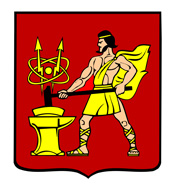 АДМИНИСТРАЦИЯ  ГОРОДСКОГО ОКРУГА ЭЛЕКТРОСТАЛЬМОСКОВСКОЙ   ОБЛАСТИПОСТАНОВЛЕНИЕ  ______06.07.2020___ № _____420/7______О внесении изменений в административный регламент  предоставления муниципальной услуги «Прием на обучение по образовательным программам начального общего, основного общего и среднего общего образования»В соответствии с Семейным  кодексом Российской Федерации, федеральными законами от 06.10.2003 № 131-ФЗ «Об общих принципах организации местного самоуправления в Российской Федерации», от 27.07.2010 № 210-ФЗ «Об организации предоставления государственных и муниципальных услуг», от 29.12.2012 № 273-ФЗ «Об образовании в Российской Федерации», постановлением Администрации городского округа Электросталь  Московской области  от 18.05.2018 №418/5 «О разработке и утверждении административных регламентов исполнения муниципальных функций и административных регламентов предоставления муниципальных услуг в городском округе Электросталь Московской области», в целях оптимизации процесса оказания государственных (муниципальных) услуг, Администрация городского округа Электросталь Московской области ПОСТАНОВЛЯЕТ:1. Внести в административный регламент предоставления муниципальной услуги  «Прием на обучение по образовательным программам начального общего, основного общего и среднего общего образования», утвержденный   постановлением Администрации городского округа Электросталь Московской области от 14.02.2019 № 72/2  (далее- регламент) следующие изменения:1.1. Подпункт «в» пункта 2.2 раздела 2 регламента  исключить.1.2. Раздел 2 регламента дополнить пунктом 2.2.1 следующего содержания:«2.2.1. Дети, проживающие в одной семье и имеющие общее место жительства на территории, не закрепленной за Организацией, брат или сестра которых на момент подачи заявления  в первый класс обучаются в Организации,  имеют  преимущественное право приема в Организацию.». 1.3. Пункты 8.1.1, 8.1.2 раздела 8регламента  изложить в следующей редакции:«8.1.1.по приему в первый класс для детей, проживающих на закрепленной территории, а также детей, проживающих на территории, не закрепленной за Организацией, брат или сестра которых обучаются в Организации, не более 7 рабочих дней с даты регистрации Заявления в Организации;по приему в первый класс для детей, не проживающих на закрепленной территории, не более 7 рабочих дней с даты регистрации Заявления в принимающей Организации, при наличии в Организации свободных мест.».1.4. подпункт «г» пункта 10.1.2 раздела 10 регламента изложить  в следующей редакции: «г) свидетельства о рождении брата или сестры ребенка для подтверждения права 
на получение Услуги в соответствии с пунктом  2.2.1настоящего Административного регламента.».1.5. Приложение №2 к регламенту   изложить  в редакции согласно приложению к настоящему постановлению.2. Опубликовать настоящее постановление в газете «Официальный вестник» и разместить на официальном сайте городского округа Электросталь Московской области  www.electrostal.ru.3.Источником финансирования расходов размещения в средствах массовой информации данного постановления принять денежные средства, предусмотренные в бюджете городского округа Электросталь Московской области по подразделу 0113 «Другие общегосударственные вопросы» раздела 0100.4.Настоящее постановление вступает в силу после его официального опубликования.5. Контроль за выполнением настоящего постановления возложить на начальника Управления образования Администрации городского округа Электросталь Московской области  Митькину Е.И..Временно исполняющий полномочияГлавы городского округа                                                                                       И.Ю. ВолковаРассылка: Кокуновой М.Ю., Вишневой Э.В.,  Митькиной Е.И. - 3, МФЦ, Захарчуку П.Г., ООО «ЭЛКОД», в регистр муниципальных правовых актов, прокуратуре, в дело.                                                                                                   Приложение к постановлению Администрации  городского округа ЭлектростальМосковской областиот ___06.07.2020__ № __420/7_«Приложение №2к Административному регламентуСправочная информация о месте нахождения, графике работы, контактных телефонах, адресах электронной почты Организации, Подразделения, МФЦ и организаций, участвующих в предоставлении и информировании о порядке предоставления муниципальной Услуги1.Справочная информация о месте нахождения Администрации городского округа Электросталь Московской области, графике работы, контактных телефонах, адресах электронной почтыМесто нахождения: Московская область, город Электросталь, улица Мира, дом 5.График работы:Почтовый адрес: 144003, Московская область, город Электросталь, улица Мира, дом 5.Телефон: 8(496) 571-98-54Официальный сайт в сети Интернет: http://www.electrostal.ru/Адрес электронной почты в сети Интернет: elstal@mosreg.ru2.Справочная информация о месте нахождения Управления образования Администрации городского округа Электросталь Московской области, графике работы, контактных телефонах, адресах электронной почтыМесто нахождения: Московская область, город Электросталь, улица Мира, дом 5.График работы:Почтовый адрес: 144003, Московская область, город Электросталь, улица Мира, дом 5.Телефон: 8(496)571-99-14.Официальный сайт в сети Интернет: https://uo-el.edumsko.ru/Адрес электронной почты в сети Интернет: uprobr@electrostal.ru.3. Справочная информация о муниципальных общеобразовательных учреждениях, непосредственно предоставляющих муниципальную услугу4.Справочная информация о месте нахождения МФЦ, графике работы, контактных телефонах, адресах электронной почтыИнформация приведена на сайтах:- РПГУ: uslugi.mosreg.ru- МФЦ: mfc.mosreg.ru8 (800) 550-50-30ВерноНачальник информационно-аналитического отдела                                                                                                                      Н.А.СухоруковаПонедельник:с 9:00 до 18:00 (перерыв13:00-14:00)Вторник:с 9:00 до 18:00 (перерыв13:00-14:00)Среда:с 9:00 до 18:00 (перерыв13:00-14:00)Четверг:с 9:00 до 18:00 (перерыв13:00-14:00)Пятница:с 9:00 до 16:45 (перерыв13:00-14:00)Суббота:выходной день.Воскресенье:выходной день.Понедельник:с 9:00 до 18:00 (перерыв13:00-14:00)Вторник:с 9:00 до 18:00 (перерыв13:00-14:00)Среда:с 9:00 до 18:00 (перерыв13:00-14:00)Четверг:с 9:00 до 18:00 (перерыв13:00-14:00)Пятница:с 9:00 до 16:45 (перерыв13:00-14:00)Суббота:выходной день.Воскресенье:выходной день.№Название организацииМесто нахождения Почтовый адрес График работыКонтактный телефонОфициальный сайтАдрес электронной почты1.Муниципальное общеобразовательное учреждение «Средняя общеобразовательная школа №1»г.Электросталь, ул. Пушкина, д.6144000, Московская область, г.Электросталь, ул. Пушкина, д.6Пн.-чт.9.00-18.00Пт.
 9.00-17.008-496-574-35-80http://estalsch1.edumsko.rushc1@list.ru2.Муниципальное общеобразовательное учреждение «Средняя общеобразовательная школа №2»г.Электросталь ул. Радио, д.36144003, Московская область, г.Электросталь ул. Радио, д.36Пн.-чт.9.00-18.00Пт.
 9.00-17.008-496-574-30-16http://estalsch2.edumsko.ru2shkola@mail.ru3.Муниципальное общеобразовательное учреждение «Средняя общеобразовательная школа № 3»г.Электросталь ул. К. Маркса, д.44144009, Московская область, г.Электросталь ул. К. Маркса, д.44Пн.-чт.9.00-18.00Пт.
 9.00-17.008-496-575-32-41http://estalsch3.edumsko.ruchoole3@rambler.ru4.Муниципальное общеобразовательное учреждение «Гимназия № 4»г.Электросталь ул. Мира, дом24в144007, Московская область,г.Электросталь ул. Мира, дом24вПн.-чт.9.00-18.00Пт.
 9.00-17.008-496-573-56-27http://estalsch4.edumsko.rugimnazia-2004@yandex.ru5.Муниципальное общеобразовательное учреждение «Средняя общеобразовательная школа № 5»г.Электросталь ул. Ялагина, дом 22а144010, Московская область, г.Электросталь ул. Ялагина, дом 22аПн.-чт.9.00-18.00Пт.
 9.00-17.008-496-573-62-91http://estalsch5.edumsko.ruelstal-sosh5@ya.ru6.Муниципальное общеобразовательное учреждение «Лицей№ 7» г.Электросталь ул. Комсомольская, дом 4а144009, Московская область, г.Электросталь ул. Комсомольская, дом 4аПн.-чт.9.00-18.00Пт.
 9.00-17.008-496-575-54-78http://estalsch7.edumsko.rulyceumn7@mail.ru7.Муниципальное общеобразовательное учреждение «Лицей№ 8»г.Электросталь ул. Октябрьская, д. 34144000, Московская область, г.Электросталь ул. Октябрьская, д. 34Пн.-чт.9.00-18.00Пт.
 9.00-17.008-496-575-55-07http://estalsch8.edumsko.ruliceum-8@mail.ru8.Муниципальное общеобразовательное учреждение «Гимназия № 9»г.Электросталь ул. Маяковского, дом 6144000, Московская область, г.Электросталь ул. Маяковского, д. 6Пн.-чт.9.00-18.00Пт.
 9.00-17.008-496-574-20-16http://estalsch9.edumsko.rugimnaziya-9-e--stal@mail.ru9.Муниципальное общеобразовательное учреждение «Средняя общеобразовательная школа №11»г.Электросталь ул. Пушкина, дом 23а144005, Московская область, г.Электросталь ул. Пушкина, дом 23аПн.-чт.9.00-18.00Пт.
 9.00-17.008-496-576-86-90http://estalsch11.edumsko.ruelschool_11@mail.ru10.Муниципальное общеобразовательное учреждение «Средняя общеобразовательная школа № 12 с углубленным изучением иностранного языка»г.Электросталь ул. Корешкова, дом 16144003, Московская область, г.Электросталь ул. Корешкова, дом 16Пн.-чт.9.00-18.00Пт.
 9.00-17.008-496-574-21-89http://estalsch12.edumsko.ruelschool12@mail.ru11.Муниципальное общеобразовательное учреждение «Средняя общеобразовательная школа № 13 с углубленным изучением отдельных предметов»г.Электросталь ул. Тевосяна, дом 23144003, Московская область, г.Электросталь ул. Тевосяна, дом 23Пн.-чт.9.00-18.00Пт.
 9.00-17.008-496-573-12-54http://estalsch13.edumsko.ruelstal13sohs@yandex.ru12.Муниципальное общеобразовательное учреждение «Лицей № 14» г.Электросталь пр-д Чернышевского, дом 22144000, Московская область, г.Электросталь пр-д Чернышевского, д. 22Пн.-чт.9.00-18.00Пт.
 9.00-17.008-496-577-00-82http://estalsch14.edumsko.rulicey1422@rambler.ru13.Муниципальное общеобразовательное учреждение «Средняя общеобразовательная школа № 15 с углубленным изучением отдельных предметов»г.Электросталь ул. Пушкина, дом 30144005, Московская область, г.Электросталь ул. Пушкина, дом 30Пн.-чт.9.00-18.00Пт.
 9.00-17.008-496-576-87-61http://estalsch15.edumsko.rueleschool_15uiop@mail.ru14.Муниципальное общеобразовательное учреждение «Средняя общеобразовательная школа № 16 с углубленным изучением отдельных предметов»г.Электросталь ул. Загонова, дом 18144009, Московская область, г.Электросталь ул. Загонова, дом 18Пн.-чт.9.00-18.00Пт.
 9.00-17.008-496-575-01-45http://estalsch16.edumsko.ruschool16-yiop@yandex.ru15.Муниципальное общеобразовательное учреждение «Гимназия № 17»г.Электросталь ул. Мира, дом 20в144007, Московская область, г.Электросталь ул. Мира, дом 20вПн.-чт.9.00-18.00Пт.
 9.00-17.008-496-573-57-88http://estalsch17.edumsko.rugimnasia17@mail.ru16.Муниципальное общеобразовательное учреждение «Средняя общеобразовательная школа № 18»г.Электросталь ул. Первомайская, дом 16144000, Московская область, г.Электросталь ул. Первомайская, дом 16Пн.-чт.9.00-18.00Пт.
 9.00-17.008-496-576-31-77http://estalsch18.edumsko.rupervomaika16@yandex.ru17.Муниципальное общеобразовательное учреждение «Средняя общеобразовательная школа № 19» г.Электросталь ул. Советская, дом 3144000, Московская область, г.Электросталь ул. Советская, дом 3Пн.-чт.9.00-18.00Пт.
 9.00-17.008-496-574-24-06http://estalsch19.edumsko.ruelschool19@mail.ru18.Муниципальное общеобразовательное учреждение «Средняя общеобразовательная школа №20»г.Электросталь ул. Победы, дом 12, кор.3144004, Московская область, г.Электросталь ул. Победы, дом 12, кор.3Пн.-чт.9.00-18.00Пт.
 9.00-17.008-496-573-41-06http://estalsch20.edumsko.ruelschool20@mail.ru19.Муниципальное общеобразовательное учреждение «Гимназия № 21»г.Электросталь пр. Южный, дом 7144012, Московская область, г.Электросталь пр. Южный, дом 7Пн.-чт.9.00-18.00Пт.
 9.00-17.008-496-573-61-39http://elgimn.ru/elgymn21@list.ru20.Муниципальное общеобразовательное учреждение «Средняя общеобразовательная школа № 22 с углубленным изучением отдельных предметов»г.Электросталь ул. Ялагина, дом 14а144010, Московская область, г.Электросталь ул. Ялагина, дом 14аПн.-чт.9.00-18.00Пт.
 9.00-17.008-496-573-60-90http://estalsch22.edumsko.ru22school@list.ru21.Муниципальное бюджетное общеобразовательное учреждение «Школа-интернат для детей с ограниченными возможностями здоровья №1», корпус 2г.Электросталь ул. Зеленая д.1144003, Московская область, г.Электросталь ул. Зеленая д.1Пн.-чт.9.00-18.00Пт.
 9.00-17.008-496-574-80-58http://estalmckou78.edumsko.rush_internat_78@mail.ru22.Муниципальное бюджетное общеобразовательное учреждение «Школа-интернат для детей с ограниченными возможностями здоровья №1», корпус 1г.Электросталь ул. Мичурина д.19144003, Московская область, г.Электросталь ул. Мичурина д.19Пн.-чт.9.00-18.00Пт.
 9.00-17.008-496-575-80-65http://estalmckou12.edumsko.rumg24@rambler.ru23.Муниципальное бюджетное общеобразовательное учреждение «Школа-интернат для детей с ограниченными возможностями здоровья №1», корпус 3г.Электросталь ул. Победы, дом 4, корп.4144003, Московская область, г.Электросталь ул. Победы, дом 4, корп.4Пн.-чт.9.00-18.00Пт.
 9.00-17.008-496-573-27-21http://estalmckou40.edumsko.rufedotenkova40@mail.ru24.Муниципальное бюджетное общеобразовательное учреждение «Фрязевская средняя общеобразовательная школа № 41 им. Б.А. Воробьева»г.о.Электросталь д.Всеволодово, здание № 84142470, Московская область, г.о.Электросталь,Степаново, здание 182 Пн.-чт.9.00-18.00Пт.
 9.00-17.008-496-512-31-41 https://estalsch41.edumsko.ru/fryazevo41@yandex.ru25.Муниципальное бюджетное общеобразовательное учреждение «Всеволодовская средняя общеобразовательная школа № 42»г.о.Электросталь д.Всеволодово, здание № 84142405, Московская область, г.о.Электросталь д.Всеволодово, здание № 84Пн.-чт.9.00-18.00Пт.
 9.00-17.008-496-523-20-89https://estalsch42.edumsko.ru/vsh42@mail.ru